DELO NA DALJAVOS pomočjo iUčbenika ponovi znanje o večkotnikih.https://eucbeniki.sio.si/mat8/821/index.htmlNova snov:Poglej si razlago snovi iz naredi izpiske v zvezek.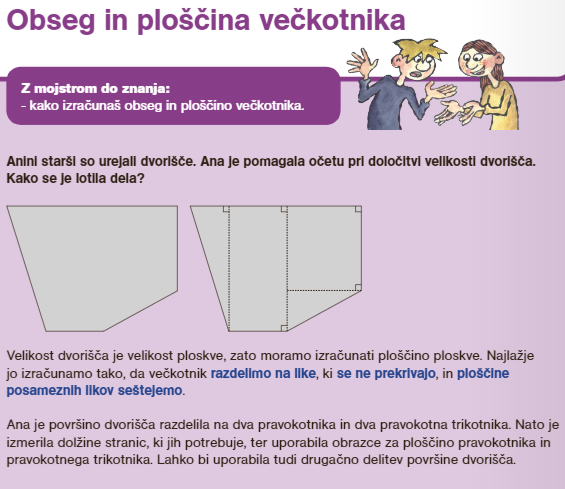 Poglej razlago na rešenih primerih: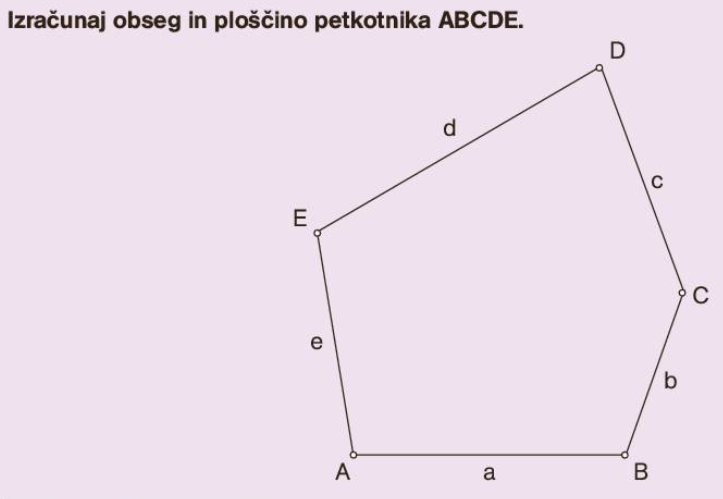 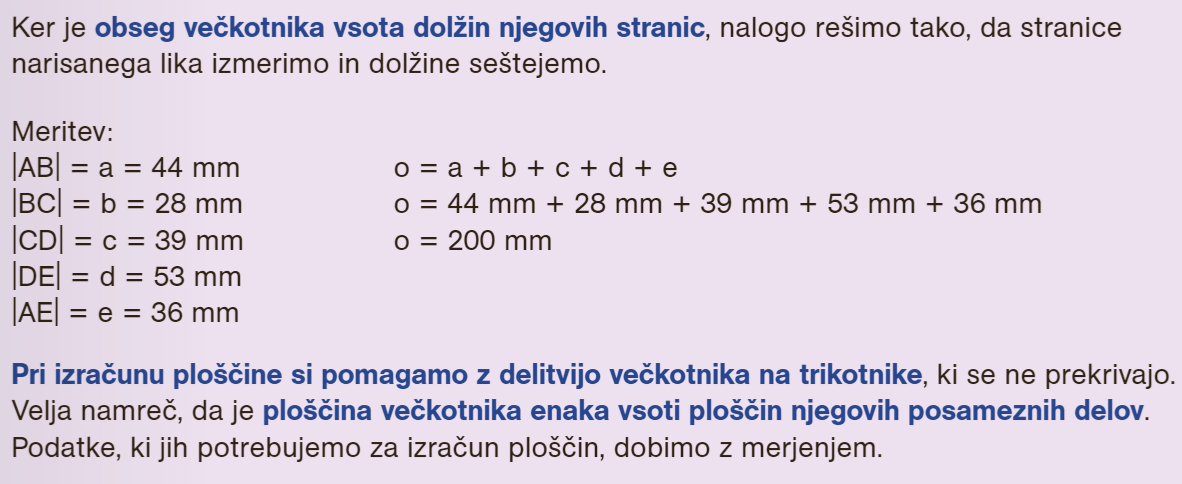 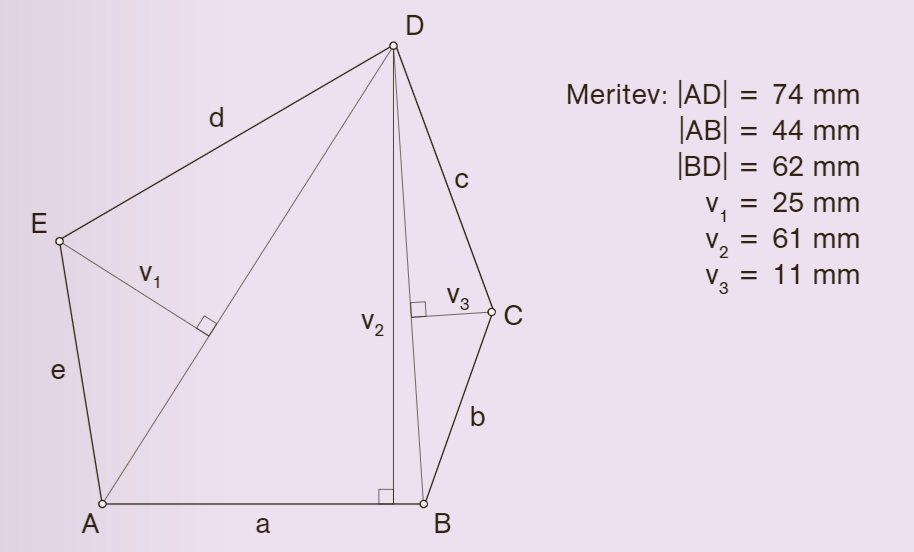 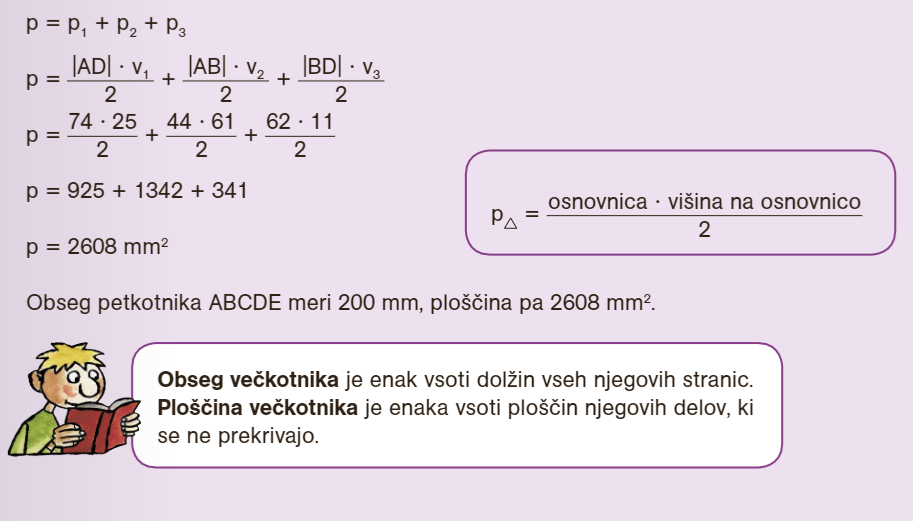 Naloge za vajo:Zbranih je nekaj nalog o obsegu in ploščini večkotnika. Reši vsaj 3 naloge.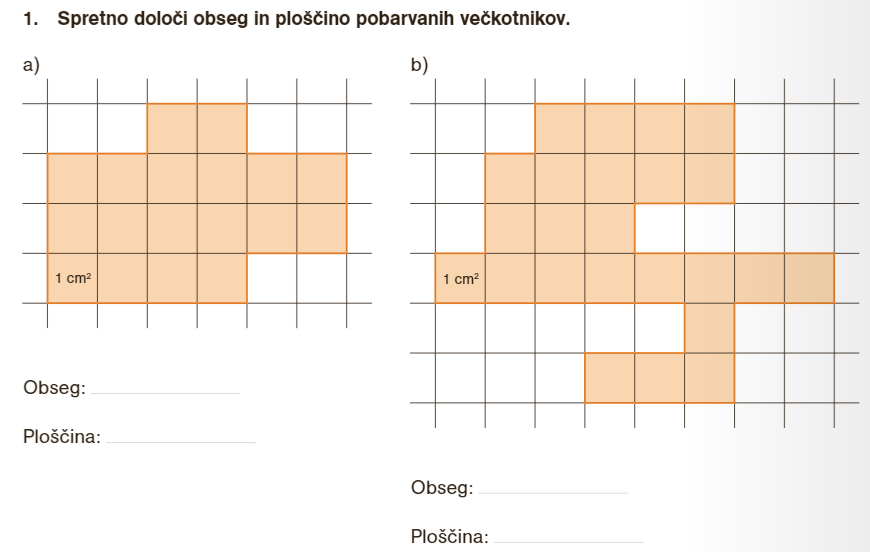 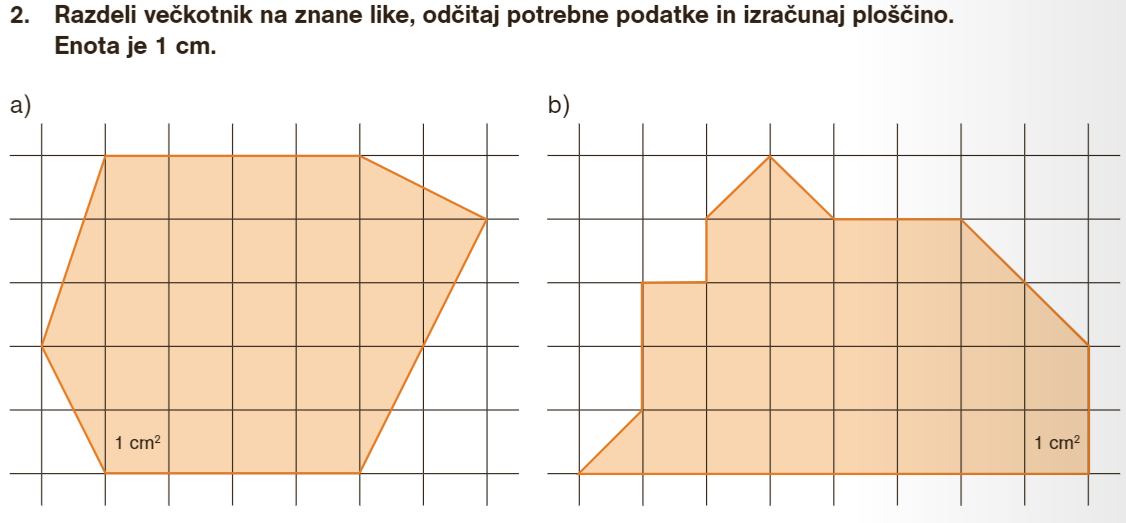 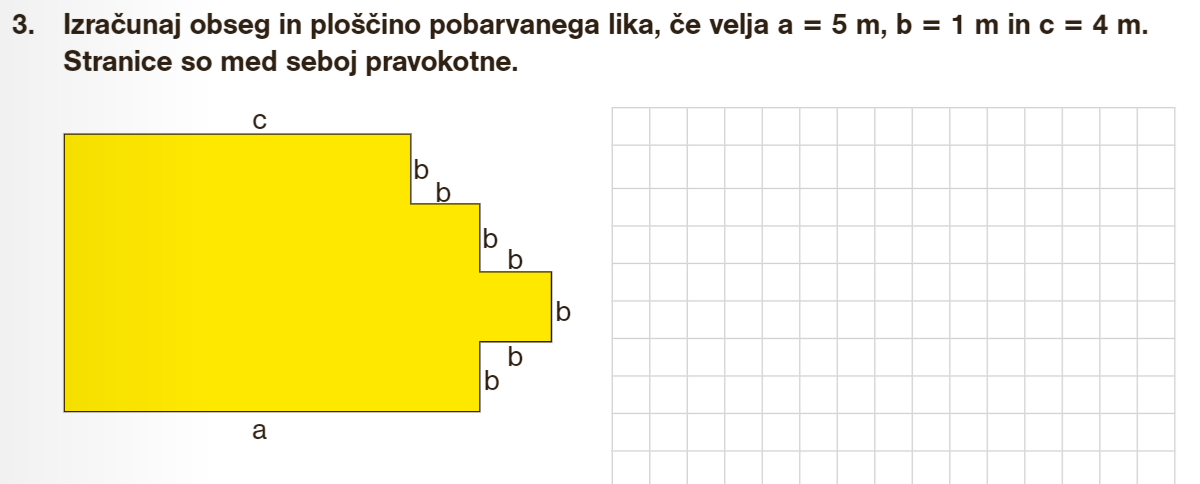 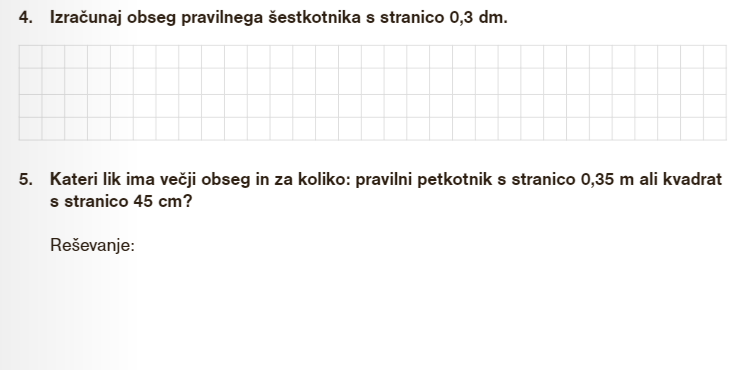 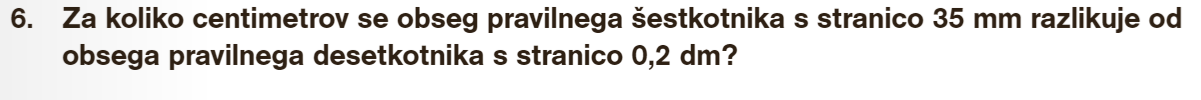 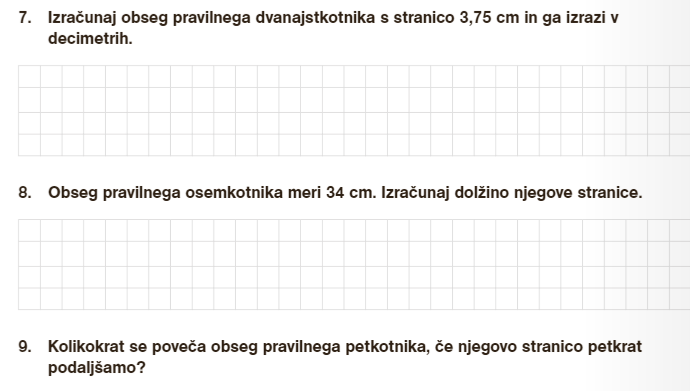 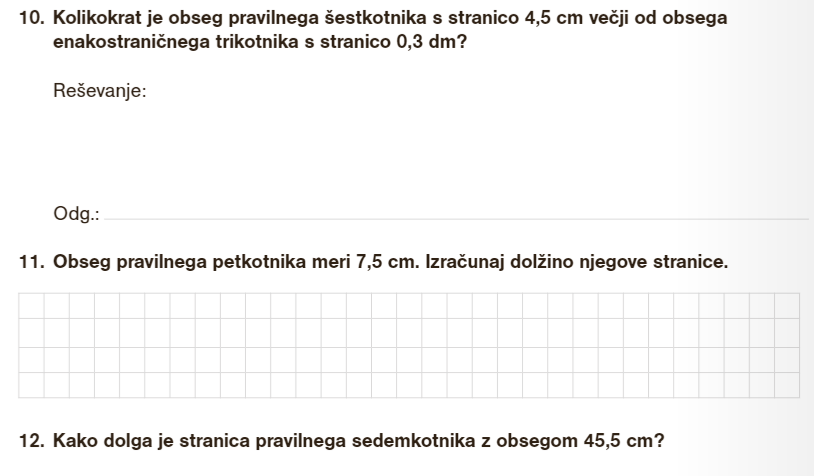 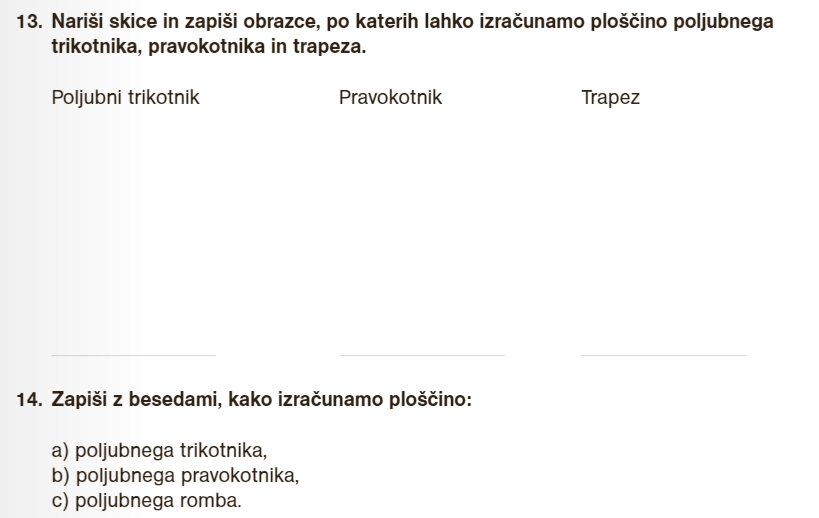 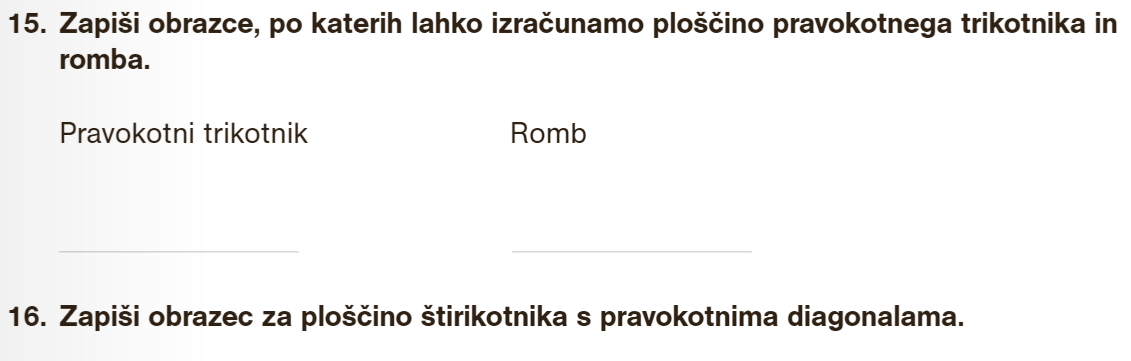 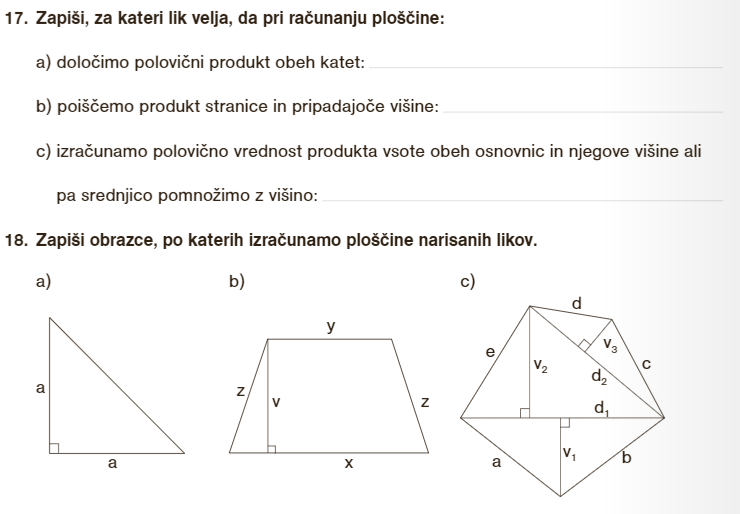 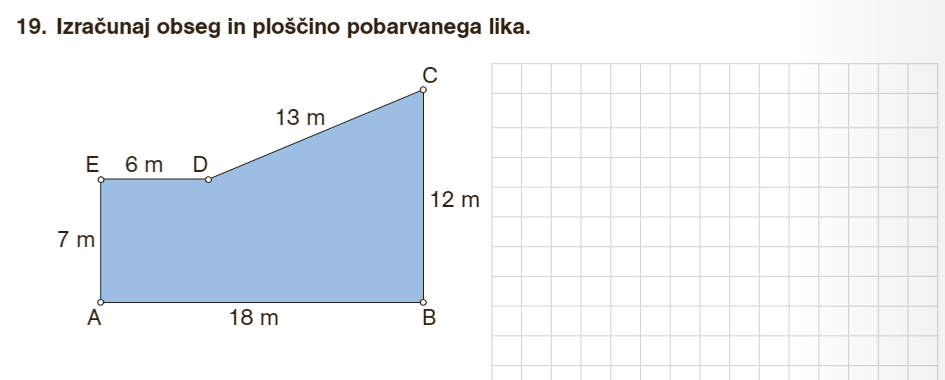 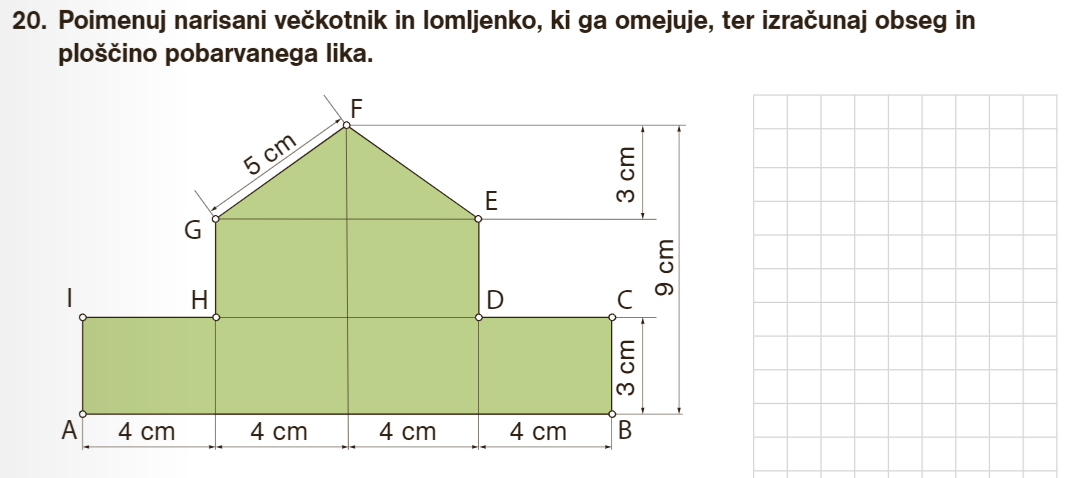 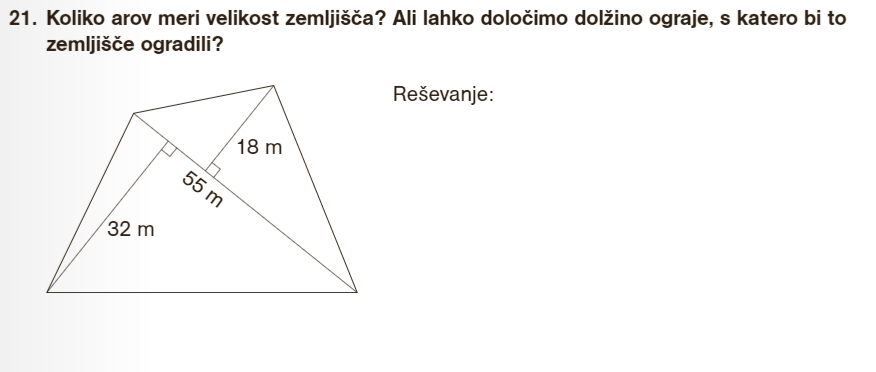 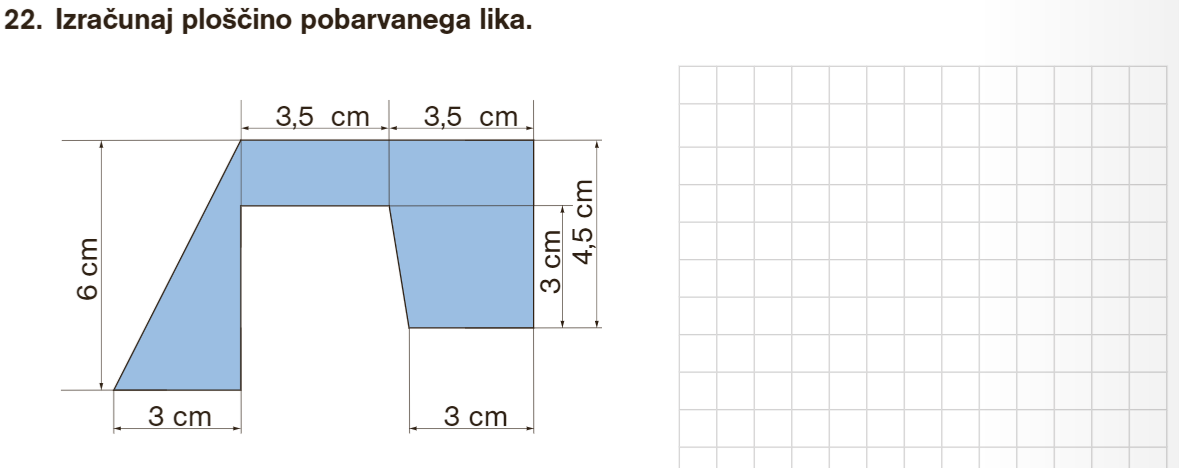 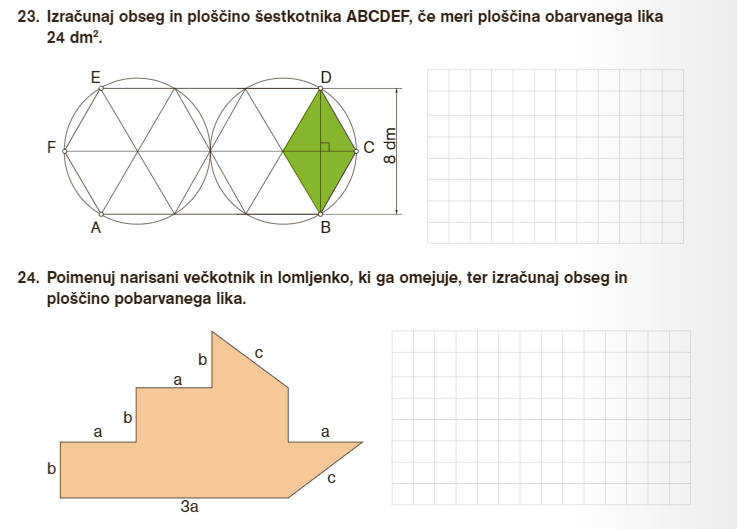 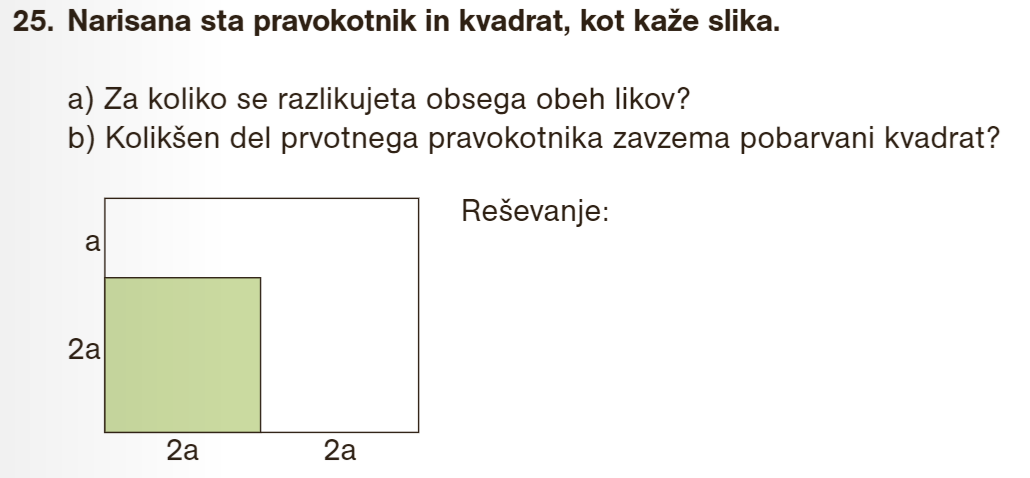 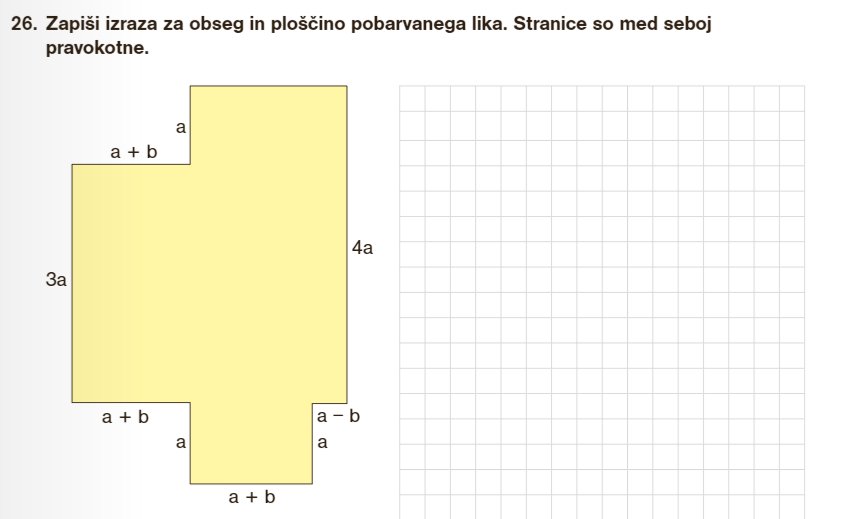 